RSAI District Meeting MinutesNorthwest RegionHumboldt CSD Central Office23 3rd Street, Dakota CityJune 7, 2019 – 1 pmAttendees: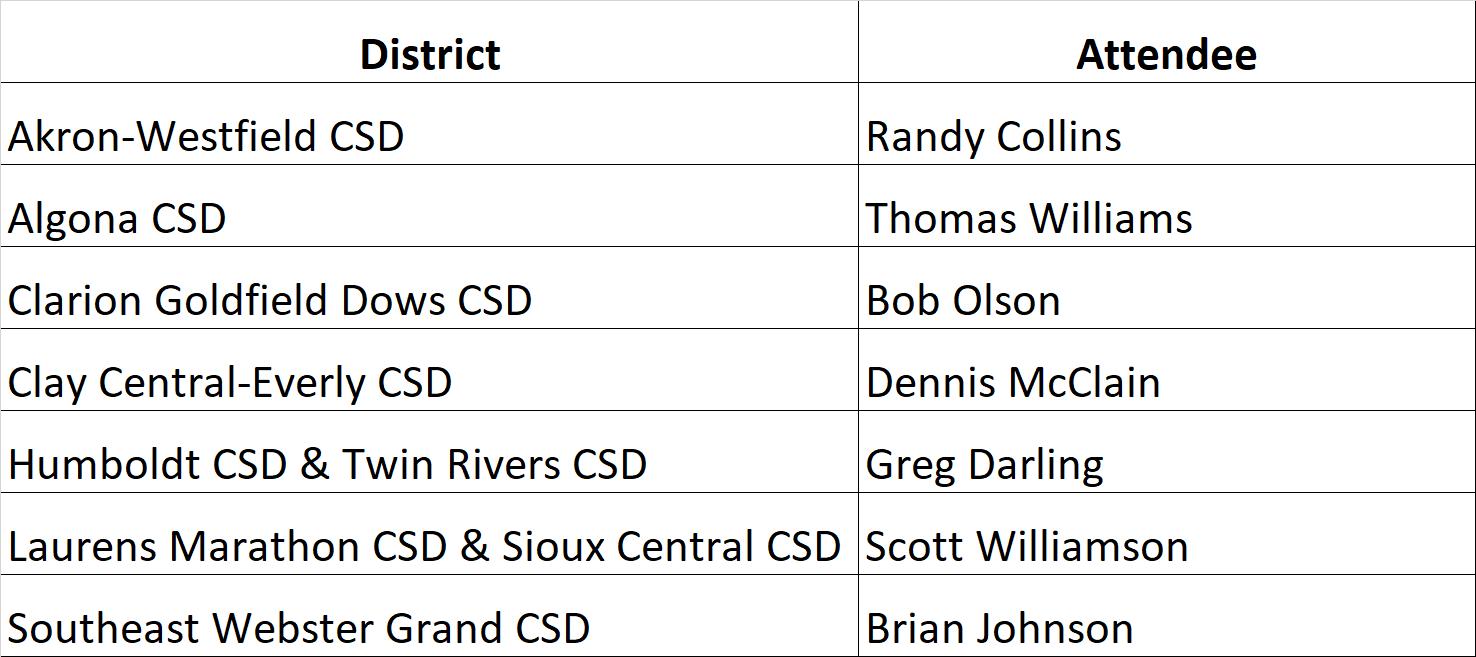 Bob Olson, Clarion Goldfield Dows CSD, convened the meeting at 1:00 pm.Approval of Agenda: 
Dennis McClain, Clay Central-Everly CSD, moved approval of the agenda.  Brian Johnson, SE Webster Grand CSD seconded.  The vote was unanimously approved.Election of RSAI District Representative to the Leadership Group.  Terms are specified in bylaws.  Ongoing office is a 3-year term. No election this year.Election of RSAI District Liaison representing District NW to the RSAI Legislative Group (Annual Election).  Thanks to Dan Frazier, Supt., Belmond-Klemme CSD, for serving in 2018-19!  Rep. attends Legislative Group meeting in Des Moines at ISFIS, Aug. 9, 2019, and supports legislative advocacy during the 2020 Session. Nominations:  
Scott Williamson, Laurens-Marathon CSD & Sioux Central CSD, was nominated by Brian Johnson, SE Webster Grand CSD.  Dennis McClain, Clay Central Everly CSD seconded the nomination.  There were no other nominations. Election:  The vote was unanimously approved.
Consideration of Proposed Amendments to RSAI Bylaws if any (Requires 2/3 majority) 
There were no amendments to the bylaws proposed.Review of the 2019 Legislative Session and Data Supporting Key Issues Critical to RSAI member districts:  Margaret Buckton, ISFIS, reviewed the legislative action of the 2019 Session on RSAI priorities from pages 4-5 of the RSAI Legislative Digest and answered questions about RSAI Priorities and other legislative action. Questions:  Concerns about transportation report now that it’s high stakes (need to show rout, activity, etc., will it increase reporting requirements or oversight?) Offer and Teach – didn’t allow early-bird physics since it wasn’t offered during the school day – how does this jive with online learning on the student’s own time? How far in advance can a district vote on WGS/reorg?  Establish RSAI District legislative priorities for the upcoming Iowa Legislative Session to forward to the RSAI Legislative Group (Requires simple majority vote of member districts present)Remove – 1 cent sales taxContinue transportation (keep effort there until average is reached) and formula equityTeacher Shortage and quality instruction amend to eliminate #4 praxis and replace with 4) elimination of licensure requirements that are difficult and restrictive, such as creation of a special education generalist certification for PK-12. Educator shortage is #1 priority. Put MH and at-risk together as #2 priority – consider ability to request spending authority for fees waived due to FRPL participation. Add new – home schooling oversight and accountabilitySSA still a priorityMove sharing incentives to bottom of the list, but keep it there so people still talk about it. School Safety – eliminate #1 state penny reference but keep #2 there. Quality PK – keep it there. Any other business
Discussion of eligibility criteria for athletic classification.  Weighting poverty, winning %, open enrollment, tons of studies of impact, parochial/private school inequities have an impact, small rural with no big city by them.   Also discussed transportation rules, hours & days will be a problem – fewer days of instruction equals inequity for students, lengthens the summer slide, etc.Adjourn:  
Brian Johnson, SE Webster Grand CSD, motioned for adjournment.  Dennis McClain seconded. Vote was unanimously approved and the meeting adjourned at 2:58 pm.